RomaniaRomaniaRomaniaRomaniaMay 2027May 2027May 2027May 2027MondayTuesdayWednesdayThursdayFridaySaturdaySunday12Labour DayEaster Sunday
Mother’s Day3456789Easter Monday10111213141516171819202122232425262728293031NOTES: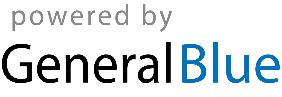 